My familyHello! My name's Alex. I'm 9. I'm from Belarus. I've got short fair hair, big blue eyes, a little mouth, a little nose and big ears. My family is big.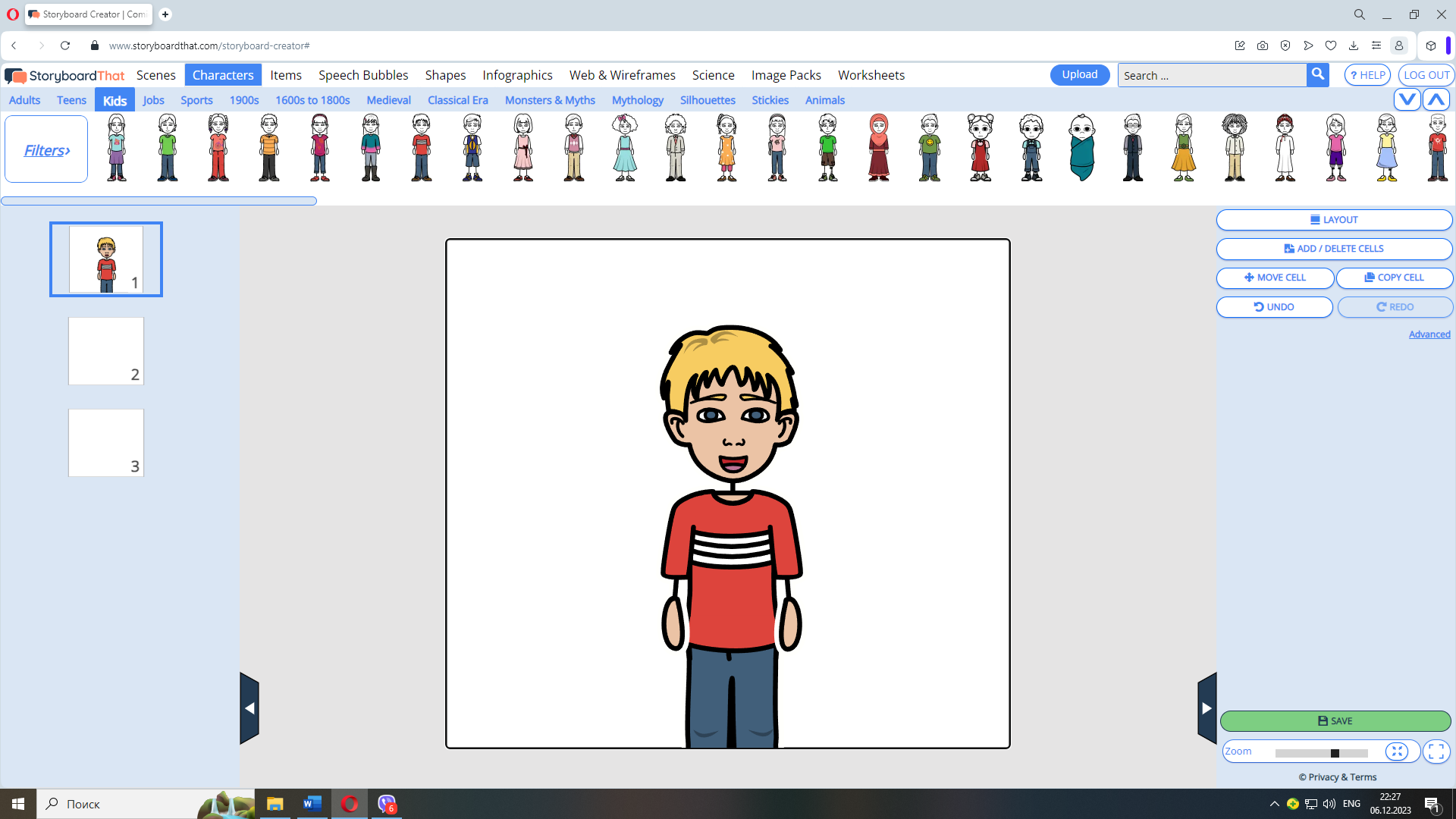 Прочитайте. Соотнесите информацию с картинками____ 		2. ______ 		3. ______ 		4. _____1234I've got a mum. Her name's Helen. She's got long fair hair, big green eyes, a little mouth and a little nose. She's nice.I've got a dad. His name's Nick. He's got short brown hair, a big nose, big ears, a little mouth and big blue eyes.My sister is a baby. Her name’s Sofia. She is 2. She is funny (смешная).  She's got short fair hair, a little nose, a little mouth, little ears and green eyes.I've got a little grey kitten. He's nice. His name’s Rob. He likes milk. He plays with my ball. He's got short grey hair and a pink nose.I love my family.ABCD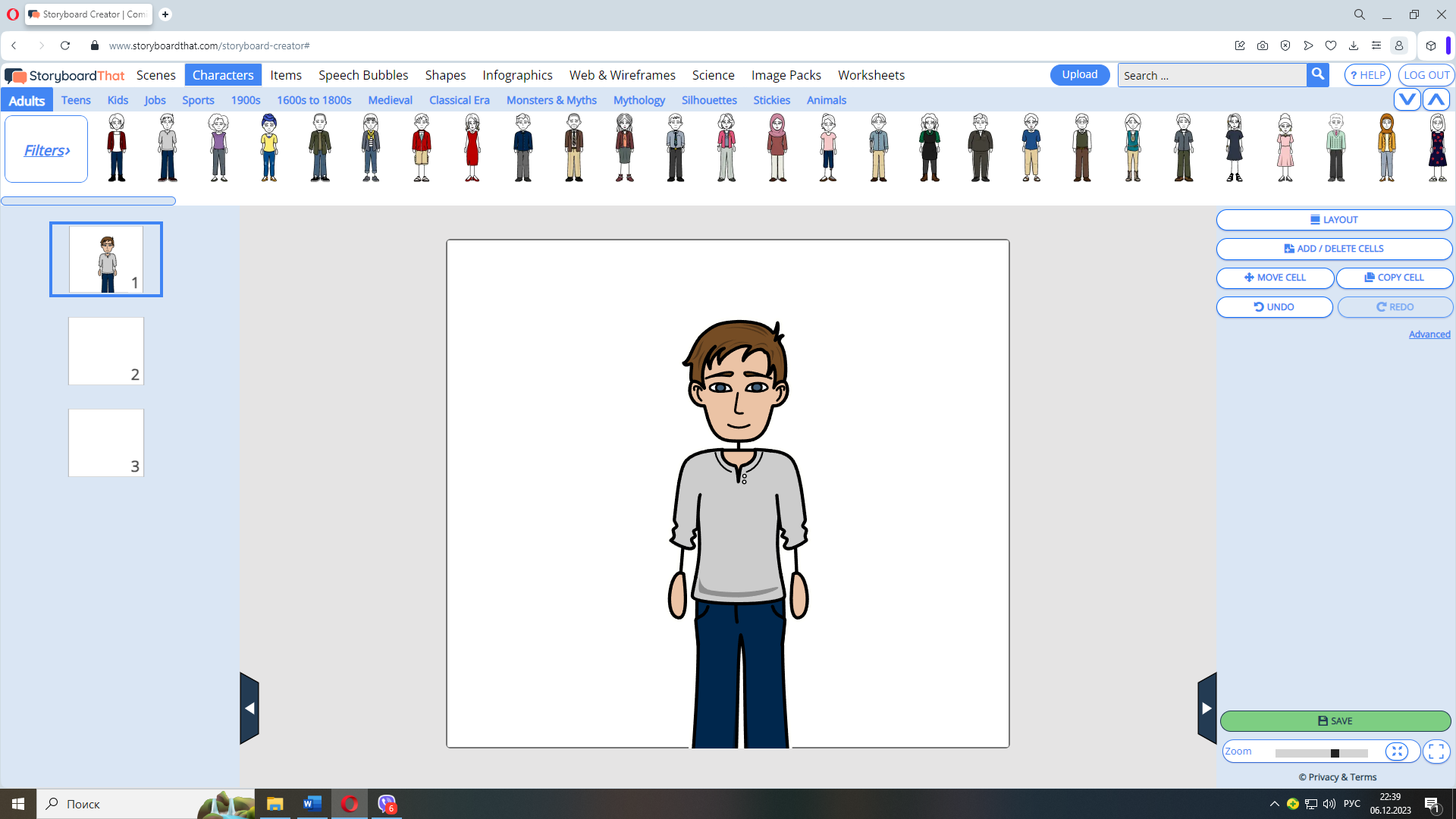 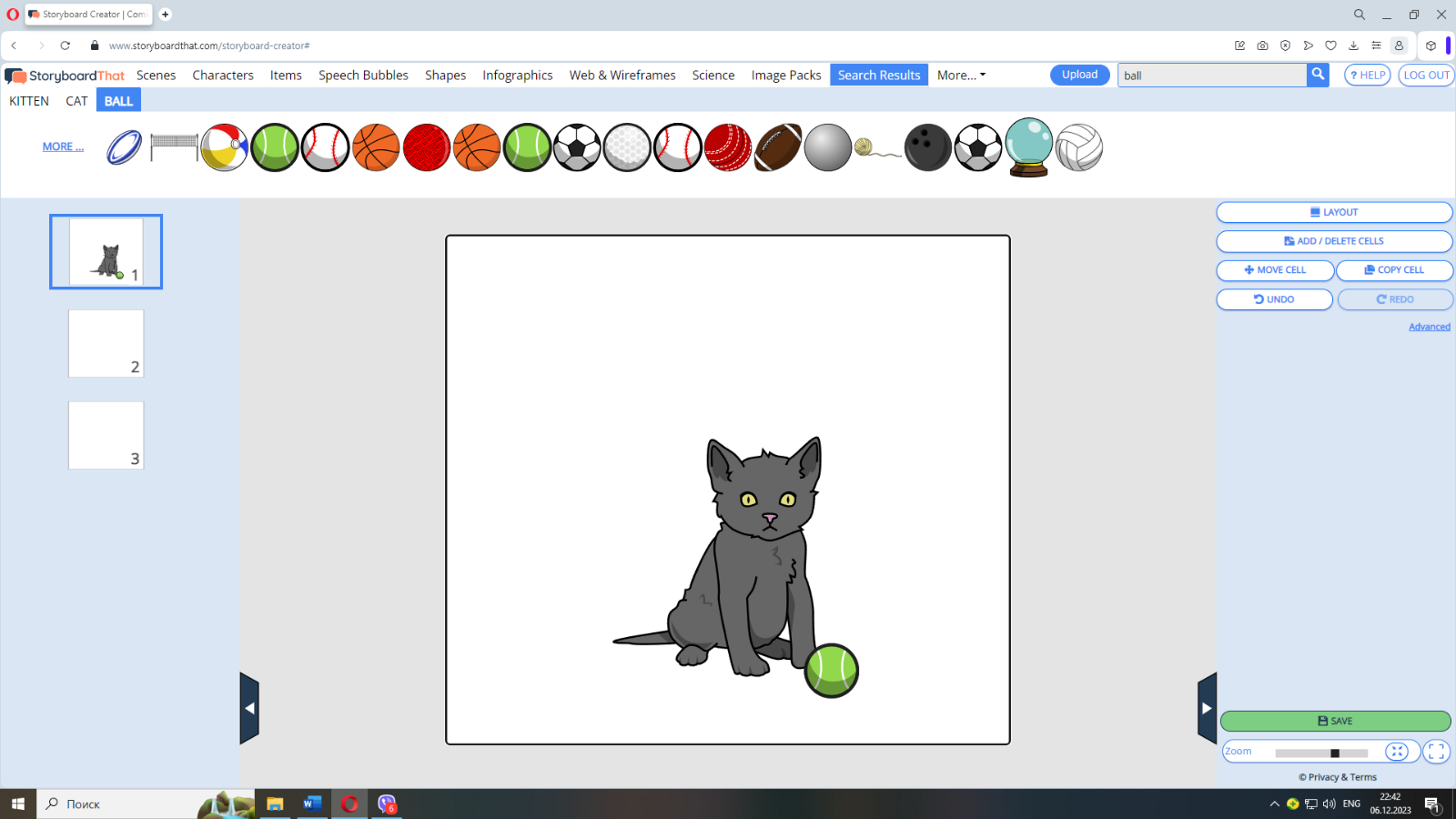 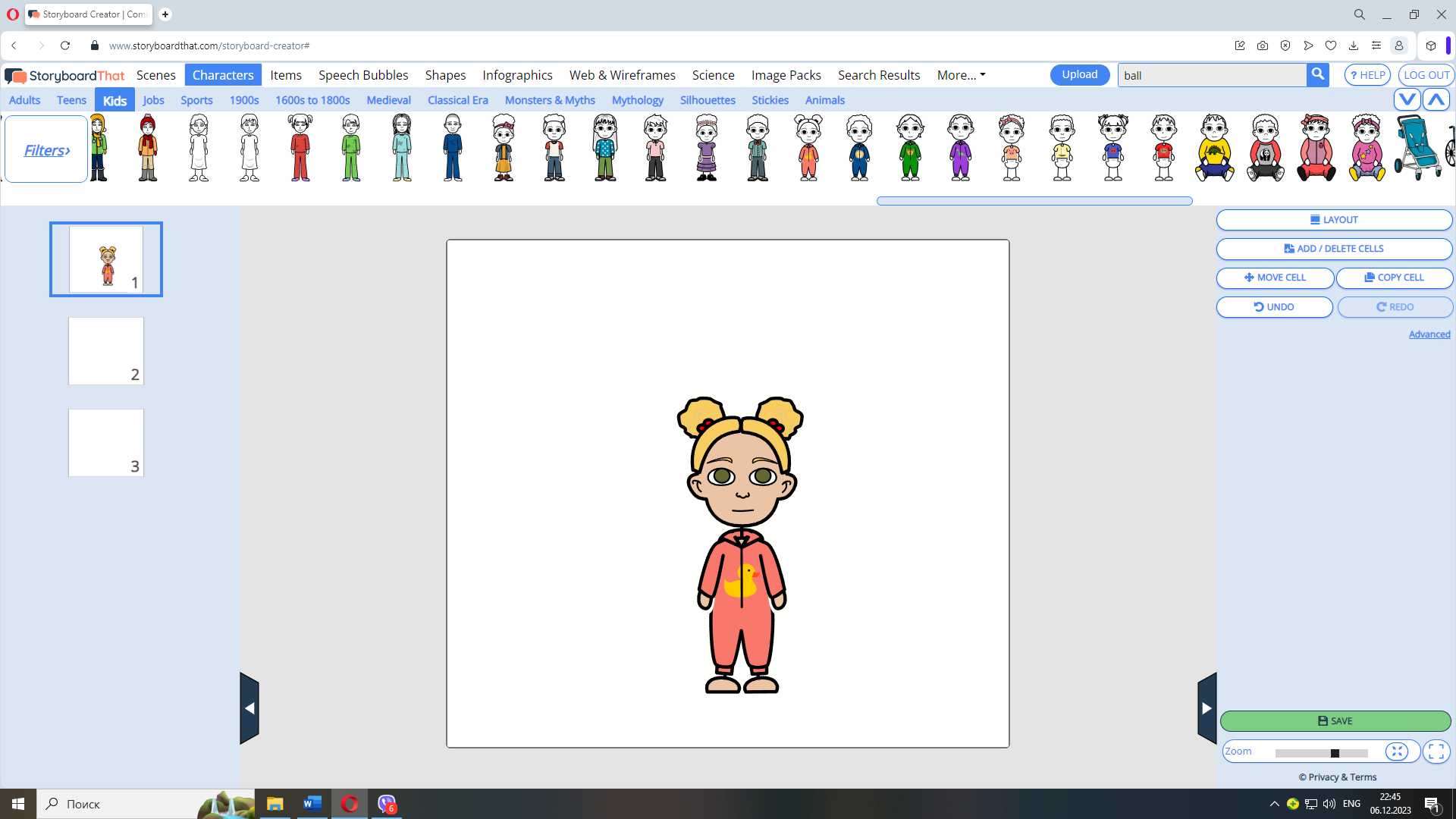 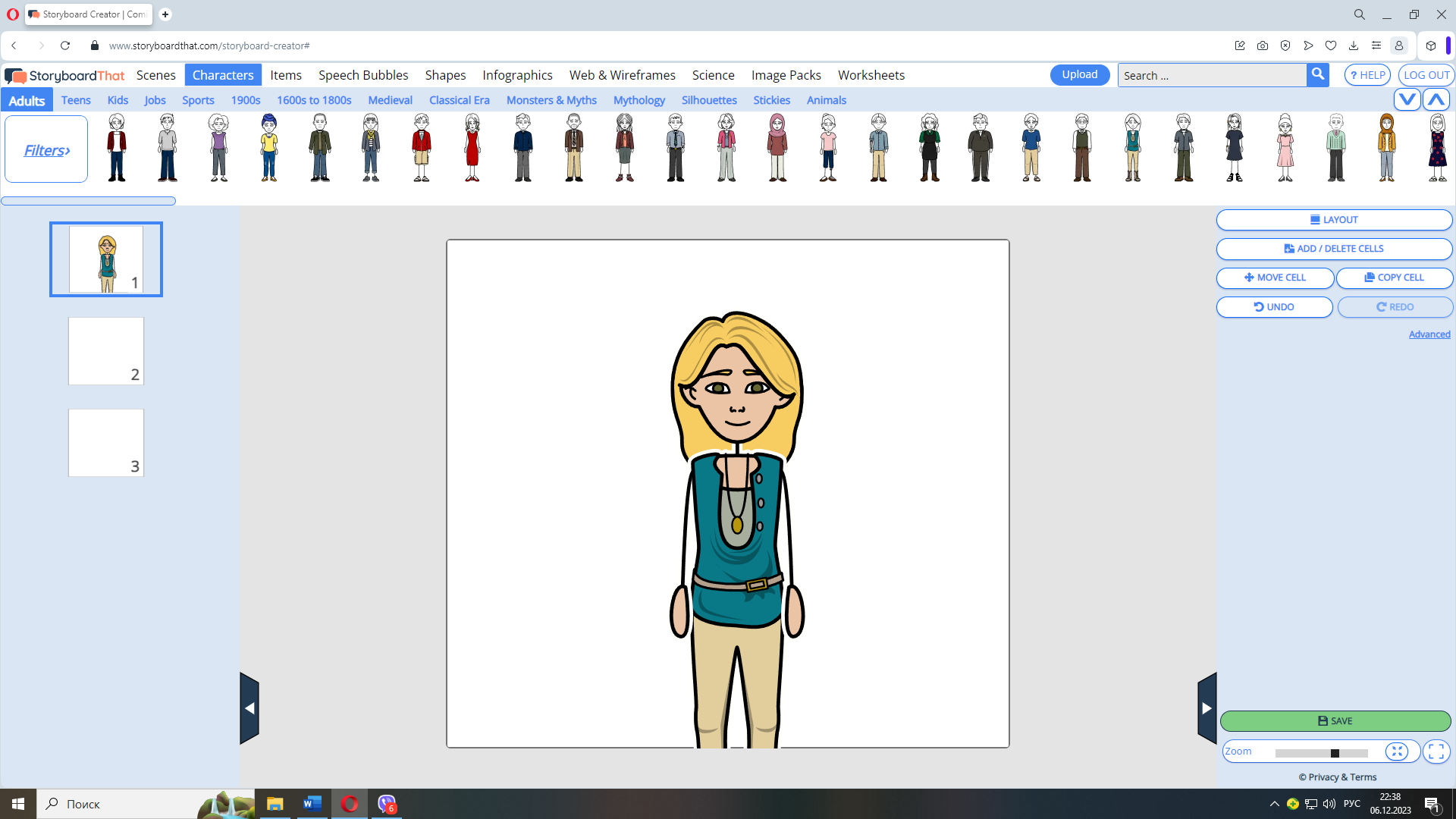 